Kære alleSå er det ved at være tid til årets julefrokost i Viborg Ro- og Kajakklub. Vi glæder os til at byde jer velkommen til en festlig aften Lørdag den 15. december 2018 kl. 18 – I kender adressen I løbet af aftenen vil der være underholdning, og vi skal også spise dejlig julebuffet. Hele herligheden koster 200 kr. pr. person, der betales ved tilmelding med tydelig angivelse af deltagernavn til Karen Jacobsen mobil 40 37 45 94 og samtidig betaling via mobilePay eller bankkonto 8214-6581799495.
Seneste tilmelding er den 1. december 2018. Har du tid og lyst til at bage en kage til kaffen, hører vi meget gerne fra dig. Husk selv at medbringe drikkevarer. Mange hilsnerFestudvalget(Lene, Louise, Karen, Anne, Thomas, Christian & Tina)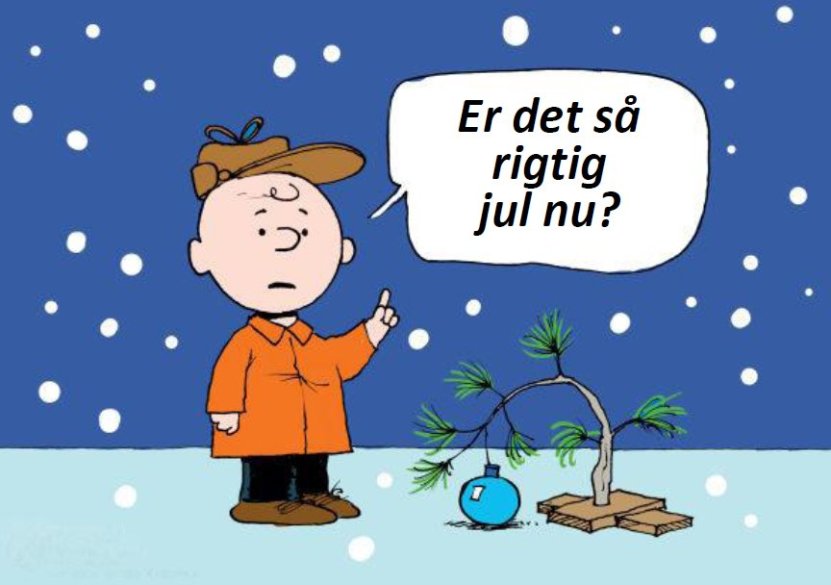 